UITNODIGINGVan Stichting Gouwe Dialoog en het wijkteam Gouda-OostVoor alle bewoners van Gouda-OostSamen maken wij de wijk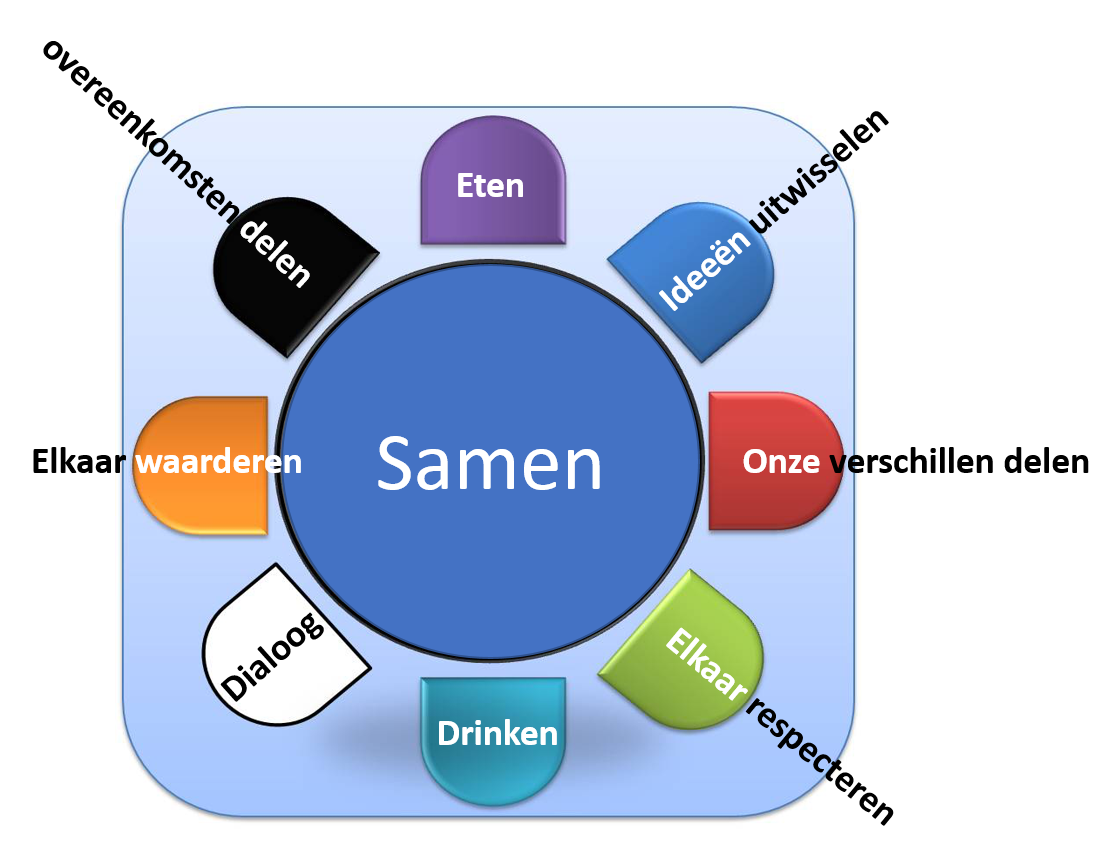 Dinsdag 29 januari 201918.00 uurNelson Mandela CentrumAanmelden: gouwedialoog@outlook.com